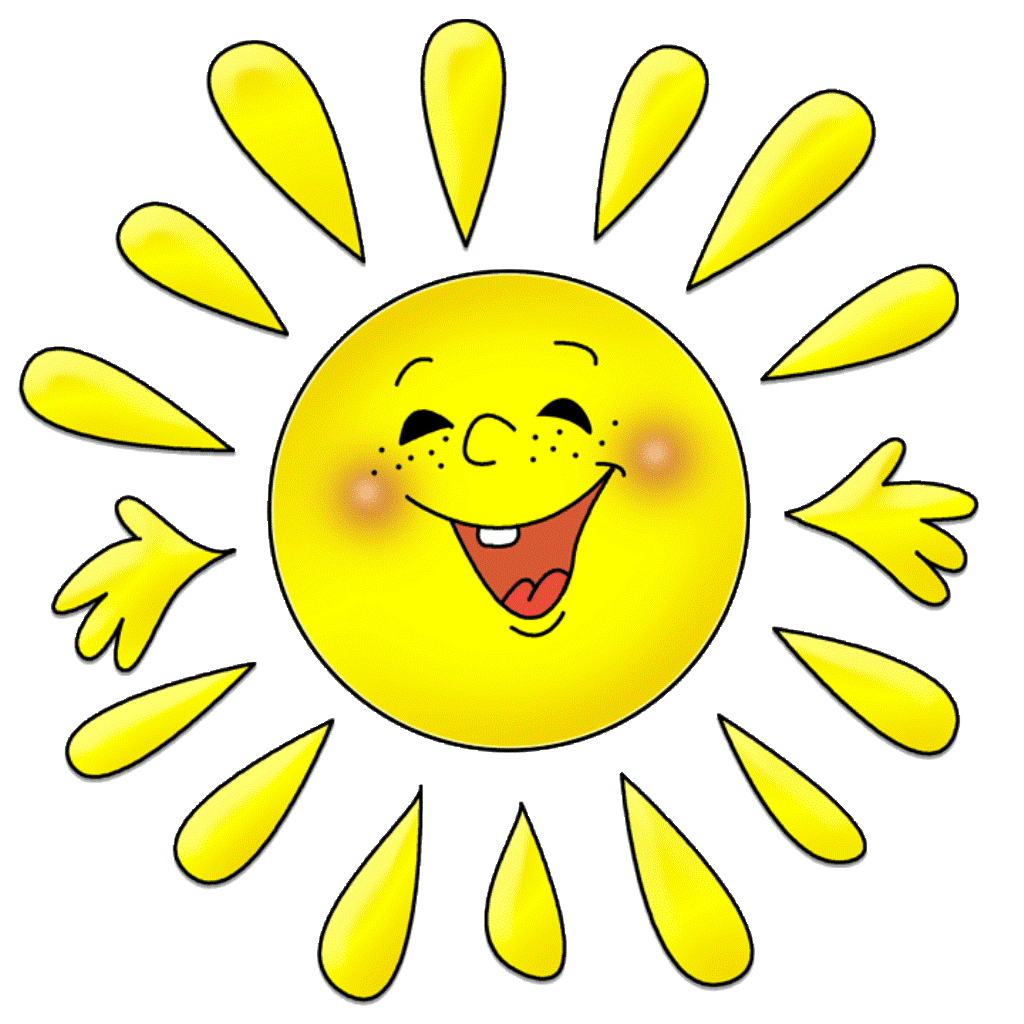  «Летний концерт старшей группы перед детьми младшей группы» (2017г.)Дети старшей группы входят в зал.Хоровод «Травушка –муравушка»        музыка З. Роот1 ребёнок: Мы встречаем праздник лета!Праздник солнца, праздник света! Солнце, солнце ярче грей, Будет праздник веселей!2 ребёнок: Вот и лето к вам пришло,Радость всем вам принесло:Теплые денечки, яркие цветочки.Песня «Здравствуй, Лето!» музыка О.С.Боромыковой3 ребенок: Лето – это солнца луч,Теплый дождик из-за туч.Лето – яркие цветы,Необычной красоты.4 ребенок: Солнце льется на полянку,Солнце яркое печет.На поляне земляникаКраснощекая растет!Позову свою подружкуНаберем мы ягод кружку!5 ребёнок: Мы ждали, солнышко, тебяИ песенками звали.Чтоб эти летние денькиСкорее уж настали.6 ребёнок:  Всем на свете дарит летоМного солнечного света!В небе радугу – дугу!И ромашку на лугу.Песня «Разноцветный хоровод»  музыка А. Попова слова И.  Лагуново7 ребёнок: На моём рисунке
Лучики рассвета,
Рощица и речка,
Солнышко и лето.
На моём рисунке
Песенка ручья,
На моём рисунке
Родина моя.


8 ребёнок: На моём рисунке
Мама и друзья,
На моём рисунке
Песенка ручья,
На моём рисунке
Радуга и я,
На моём рисунке
Родина моя.Песня «Родине спасибо» музыка Т. Попатенко9 ребёнок: Мама и Родина -  очень похожи.Мама красивая – Родина тоже. Вы посмотрите – у мамы глазаЦвета такого – же, как небеса.10 ребёнок: Мамины волосы – словно пшеница,Что на бескрайних полях колосится.Так и должно быть, что дорого намНапоминает всегда наших мам.Песня «Моя Россия» Музыка Г. Струве.Воспитатель: Кто плясать умеет – не бывает скучным, А кто не умеет – мы того научим!Танец «Весёлые дети»Воспитатель: Нам на месте не сидится.Любим мы повеселиться .Нам плясать и петь не леньМы б скакали целый день!Танец «Приглашение (украинская народная мелодия).Воспитатель: А теперь, детвора, ждёт нас русская играВоспитатель: Ребята, посмотрите, кто-то платочек потерял.  Давайте с ним поиграем.Игра «Ты, платочек голубой» (русская народная игра)Воспитатель: А теперь наши артисты немного отдохнут и посмотрят, как танцуют, поют и играют малыши.Малыши начинают своё выступление танцем «Шалунишки»  (ритмическая композиция)Воспитатель: А теперь, ребята, беритесь за руки. Хоровод мы заведём, песню весело споём.Хоровод под песню «Детский сад» музыка А.Филиппенко.Воспитатель: А теперь давайте танцевать. Руку смело дали другу , встали парами по кругу «Пляска парами» (литовская народная мелодия).Танец «Подружись-поклонись».Воспитатель: Ребята! Посмотрите-ка сюда. Зайка маленький сидит и ушами шевелит. Прыгал Зайка и устал, под кусточком задремал.Хоровод мы заведем,Зайке песенку споем.Хоровод "Мы на луг ходили ", муз. А. ФилиппенкоВоспитатель: А теперь, детвора, поиграть пришла пора.Игра «Веселись, детвора» (эстонская народная игра).Воспитатель:  А сейчас, малыши, старшие ребята покажут вам сказку.«Алёнушка и Лиса».Ведущий: В одной деревне, с лесом рядом, Жили- были дед и бабаИз домика выходят Дед и Баба.Ведущий: С ними внученька жила, Алёнушкой звалась она.Выбегает Алёнка.Алёнушка: Деда, Баба! За цветамиМеня подруженьки  позвали.Дед: Что ж, иди. От подруг не отставай и вместе с ними собирай.  «Танец с цветами» (по выбору музыкального руководителя)Аленка: Набрала цветов. АУ!Где ребята , не пойму?Где деревня? Угадай-ка!Ведущий: Видит, скачет серый зайка.Бежит Заяц.Зайка: Что случилось? ПочемуЗдесь сидишь одна в лесу?Аленка: За цветами я ходила, Да наказ вот позабыла: «От ребят – не отставать,Рядом с ними собирать»Заблудилась, вот, беда.И теперь я здесь одна. Заяц: Не горюй, пойдем со мной.Знаю я тропу домой.Аленка: Лучше тут я посижу, Иль на травке полежу. Ты всего боишься сам.Заяц: Что ж, тогда я побежал. Скачет лягушка.Лягушка: Что случилось? ПочемуЗдесь сидишь одна в лесу?Аленка: За цветами я ходила,Да наказ вот позабыла:«От ребят – не отставать, Рядом с ними собирать»Заблудилась, вот, беда. И теперь я здесь одна.Лягушка: Не горюй, пойдем со мной.Знаю я тропу домой.Аленка: Лучше тут я посижу,Иль на травке полежу.Лягушка Что ж, тогда я ухожу. Ведущий: Вновь Аленка загрустила.Аленка: Зачем зайку отпустила?И Лягушка ускакала,Ах, как я уже устала!Бежит ВолкВолк: Что случилось? Почему,Девочка, сидишь в лесу?Аленка: За цветами я ходила,Да наказ вот позабыла:«От подруг – не отставать,Рядом с ними собирать»Заблудилась, вот, беда.И теперь сижу одна.Волк: Не горюй. Я провожуДо деревни. У- у – у!Аленка: Что ты, что ты. Я с тобоюНе пойду - ты страшно воешь,Зубы острые торчат.Убегай скорей назад.Волк: Зря ты так. Ну что ж, пока! Аленка: Убежал. Опять одна (плачет)Ведущий: Медведь по лесу идетАленка: Ой! Кто это так ревет?Медведь: Девочка? В лесу одна?Ведущий: Говорит ему она: Аленка: От подружек я отстала,А дороги вот, не знаю.Медведь: Это вовсе не беда.Провожу сейчас тебя.Аленка: Что ты, мишка, не шути.Дальше в лес ты уходи.Медведь: Да не бойся, я не съем,Ведь не страшный я совсем!Аленка: А ревел как? Испугалась!Лучше здесь одна останусь.Медведь: Скоро станет вечереть.Аленка: Уходи!Ведущий: Ушел медведь.И Аленка вновь грустит.Мимо лисонька бежит.Появляется  Лиса.Аленка: Ах, ты, лисонька, лиса! Всему лесу ты краса.Помоги, ты мне немного:Отыщи домой дорогу!Лиса: Что ж, дорогу, укажуДо деревни провожу.Идут к деревенскому домикуЛиса: Эй, хозяева, пустите!Дверь скорее отоприте!Из дома выходят Дед и Бабка.Лиса: К вам я внучку привела.Бабка: Сколько слез я пролила! Дед: Ну, спасибо тебе, Лиска!Бабка: Вот тебе сметаны миска,Да кувшинчик молока.Бабка угощает ЛисичкуЛиса: Вот спасибо! Мне пора!Лиса убегает в сторону леса. Все машут ей в след. Ведущий: Что ж, лисичка – молодец!А нашей сказочке - конец. Воспитатель: сказка наша закончилась, а лето ещё только начинается.    Лето красное пришло, танцевать зовёт оно!Танцевальная композиция под музыку из кинофильма «Красная Шапочка».                А теперь, ребята давайте все вместе потанцуем. Вставайте в два круга.Танец под песню  «Светит солнышко для всех» музыка А.ПинегинаВоспитатель: Любит лето детвора!
Но концерт кончать пора.
Чтоб запомнить праздник яркий –
Подарю я вам подарки!Воспитатель угощает детей.